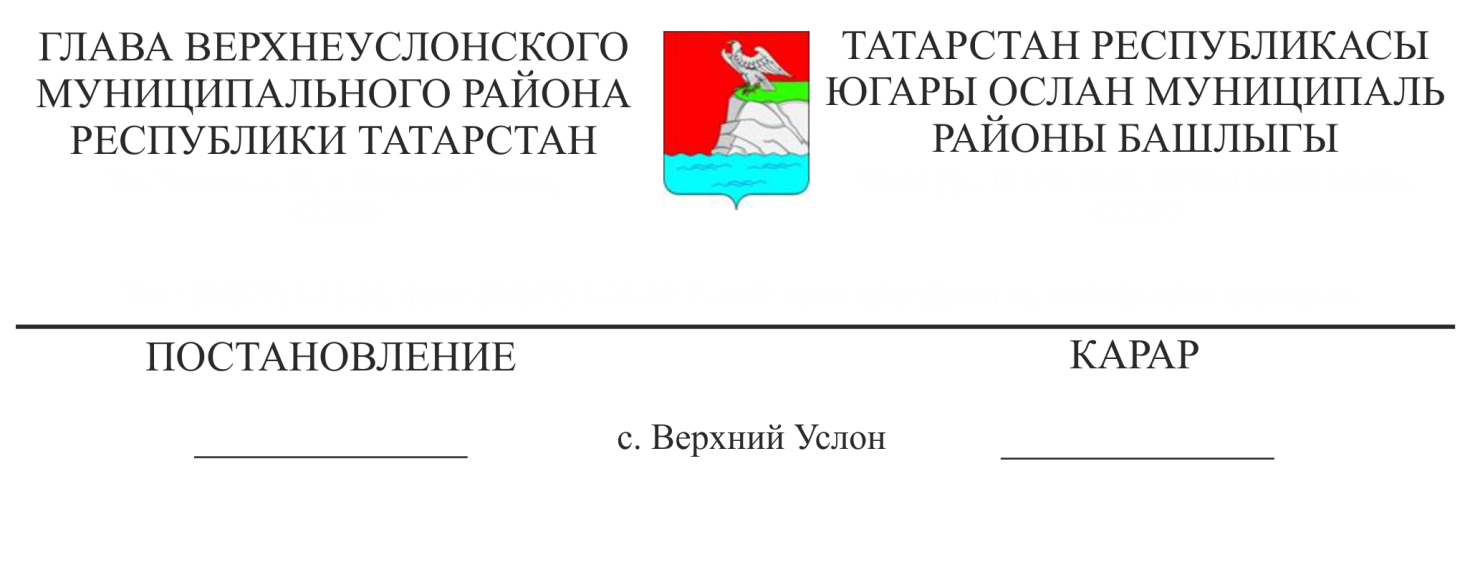 О внесении изменений в Постановление ГлавыВерхнеуслонского муниципального района от 13.02.2014 года № 18«О создании антитеррористической комиссииВерхнеуслонского муниципального района Республики Татарстан»	В связи со штатно-должностными изменениями,  ПОСТАНОВЛЯЮ:1. Вывести из состава антитеррористической комиссии Верхнеуслонского муниципального района Республики Татарстан:             - Габутдинова  Марата Ильдаровича;2. Ввести в состав антитеррористической комиссии Верхнеуслонского муниципального района Республики Татарстан:            -Хакимзянова  Ленара Саетзяновича - руководителя Исполнительного комитета Верхнеуслонского муниципального района (по согласованию);    -Григорьева Анатолия Александровича - начальника отделения Управления Федеральной службы безопасности Российской Федерации по Республике Татарстан-заместителем председателя комиссии(по согласованию);     -Камалетдинову Гулию Фидаиловну - заместителя руководителя Исполнительного комитета по социально-культурным вопросам Верхнеуслонского муниципального района(по согласованию);             -Гюльмагомедова Айдинбега Умалатовича -  руководителя Верхнеуслонского межрайонного следственного отдела  Следственного управления  Следственного комитета  России по Республике Татарстан(по согласованию).         3.   Должность Касимова Вилена Вакифовича изложить в следующей редакции «Начальник муниципального казенного учреждения «Отдел образования Верхнеуслонского муниципального района»». 4. Утвердить состав антитеррористической комиссии  Верхнеуслонского муниципального района Республики Татарстан  в новой редакции (приложение    № 1). Глава Верхнеуслонского муниципального района                                                        М.Г. Зиатдинов Х.З.Тихонова4 экз.                                                                                                           Приложение №1  к постановлению Главы Верхнеуслонского  муниципального района  от «  09» 12.2015  года  № 83 Состав антитеррористической комиссии Верхнеуслонского муниципального района Республики Татарстан                                         Председатель комиссии: Руководитель аппарата СоветаВерхнеуслонского муниципального района                         Л.Н. НикитинаЗиатдиновМаратГалимзяновичГлава Верхнеуслонского муниципального района Заместитель председателя комиссии:Заместитель председателя комиссии:ГригорьевАнатолий АлександровичНачальник  отделения Управления Федеральной службы безопасности Российской Федерации по Республике Татарстан в г.Зеленодольске(по согласованию)Секретарь комиссии:Секретарь комиссии:Тихонова Хатира ЗариповнаПомощник Главы Верхнеуслонского муниципального района по вопросам противодействия коррупции                                                Члены комиссии:                                               Члены комиссии:Хакимзянов ЛенарСаетзяновичРуководителя Исполнительного комитета Верхнеуслонского муниципального района (по согласованию)Хохорин ОлегЕвгеньевичНачальник межмуниципального отдела Министерства внутренних дел России «Верхнеуслонский» (по согласованию)ПестовЭдуардВалерьевичНачальник 112 Пожарной части Федерального государственного казенного учреждения «8 отряд Федеральной противопожарной службы по Республике Татарстан» (по согласованию)СадыковАнасДамировичНачальник Отделения надзорной деятельности по Верхнеуслонскому  муниципальному району Главного управления МЧС Российской Федерации по Республике Татарстан (по согласованию)СадыковаРиммаКамиловнаЗаместитель начальника Территориального отдела Управления Роспотребнадзора по Республике Татарстан в Зеленодольском районе и  г.Зеленодольск (по согласованию)МингазоваАльфия КурбангалиевнаУправляющий делами Исполнительного комитета Верхнеуслонского муниципального района (по согласованию)Камалетдинова ГулияФидаиловнаЗаместитель руководителя Исполнительного комитета Верхнеуслонского муниципального района по социально-культурным вопросам (по согласованию)Касимов Вилен ВакифовичНачальник муниципального казенного учреждения «Отдел образования Верхнеуслонского муниципального района» (по согласованию)НазароваМаринаЮрьевнаНачальник муниципального казенного учреждения «Отдел культуры Верхнеуслонского муниципального района» (по согласованию) Федотов АлександрНиколаевичНачальник отдела по делам молодежи и спорта Исполнительного комитета Верхнеуслонского муниципального района (по согласованию)ДавлетшинМарсель ФаритовичНачальник Отделения Управления Федеральной миграционной службы Российской Федерации по Республике Татарстан в Верхнеуслонском районе(по согласованию)Шакиров Рустем АзгаровичНачальник отдела Военного комиссариата Республики Татарстан(по согласованию)МуфталиевНусратЗагитовичДиректор филиала «Редакция газеты «Волжская Новь» открытого акционерного общества «Татмедиа» (по согласованию)Плеханов Сергей АлександровичПредседатель Территориального отделения Татарстанского союза инвалидов и ветеранов войны в Афганистане (по согласованию)Троицкая Римма Сергеевна Председатель  Верхнеуслонского районного Совета ветеранов войны и труда  (по согласованию)Зиганшин Гали АбзаловичИмам-хазрат  мечети с. Верхний Услон (по согласованию)Чибирев Владимир АлександровичНастоятель Свято-Николо-Ильинской церкви с.Верхний Услон (по согласованию)ИвановИгорь АлександровичПомощник руководителя Исполнительного комитета Верхнеуслонского муниципального района по мобилизационной работе (по согласованию)ЕгоровСергейБорисович Начальник  филиала по ФКУ УФСИН России по Республике Татарстан (по согласованию)Гюльмагомедов Айдинбег УмалатовичРуководитель Верхнеуслонского межрайонного следственного отдела  Следственного управления  Следственного комитета  России по Республике Татарстан (по согласованию)